ТРЕТЬЕМУ ВСЕРОССИЙСКОМУ СЛЕТУ УЧИТЕЛЕЙ ПОСВЯЩАЕТСЯ…Сказка«Как рязанки в Сочи побывали»Автор:  Ивакина Ольга Николаевна,Соавтор:  Воробьева Татьяна Викторовна                         (учителя начальных классов       МБОУ «Средняя общеобразовательная школа № 19»                                     города Рязани)г. Сочи, п. Вардане, пансионат «Южная ночь», 2012 год1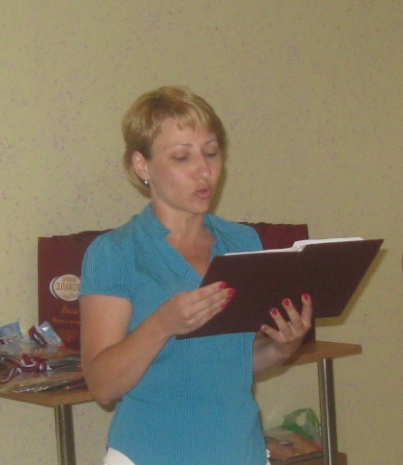 Одну простую сказку,А может и не сказку,А может не простуюХотим вам рассказать.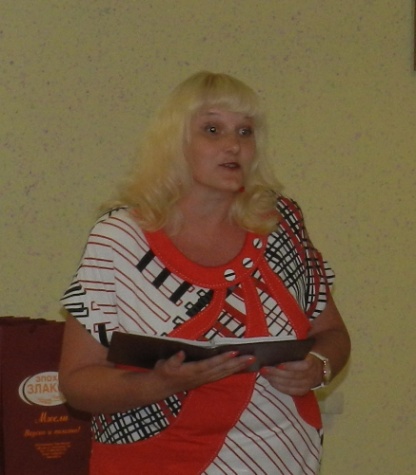 Её мы помним с лета,А может и не с лета,Но точно помнить будемЕщё лет эдак сто!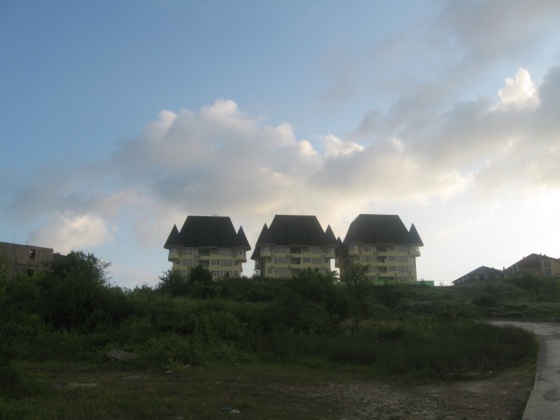 А начиналось просто:Поведал нам директор,Что этим летом в СочиУчительский слёт.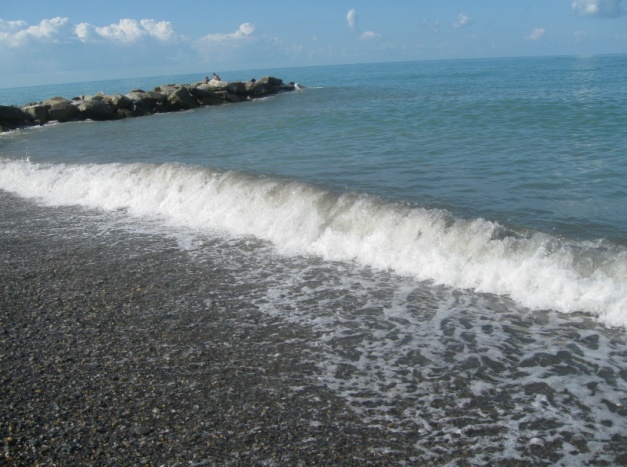 Нам кажется в июне,А может быть в июле,Но точно этим летомВ посёлке Вардане.  2Вот мы вдвоём решились,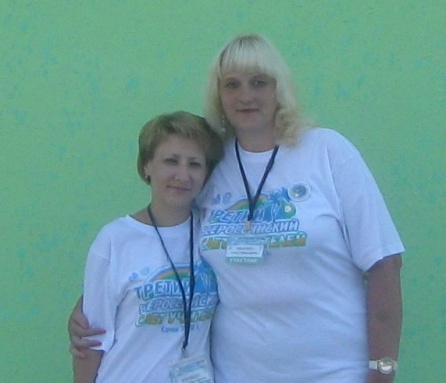 Весь год не зря трудились,Деньжата накопились.Решили их потратить В посёлке Вардане.И в море покупаться,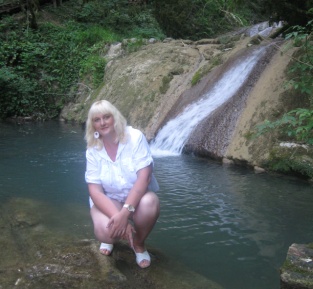 И опыта набраться, На памятник забраться,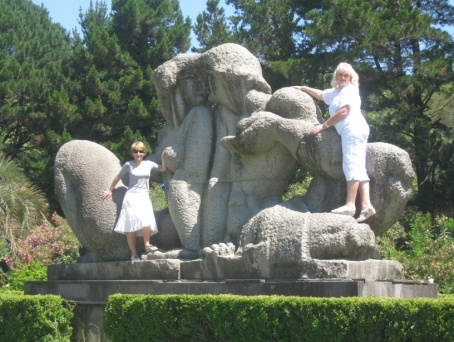 Зайти под водопад.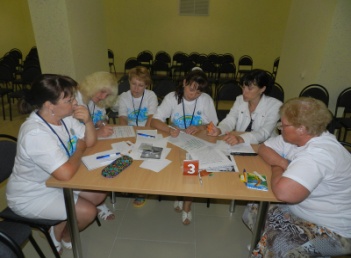 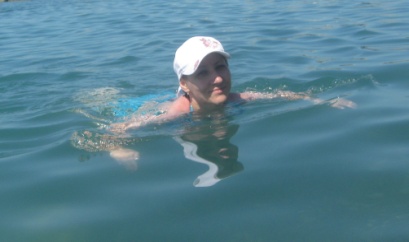 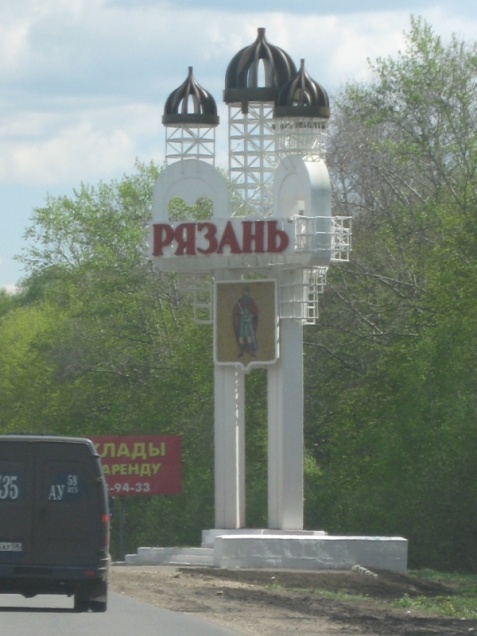 Поведать о Рязани,О нашем дивном крае,О школе, о здоровьеИ обо всём подряд.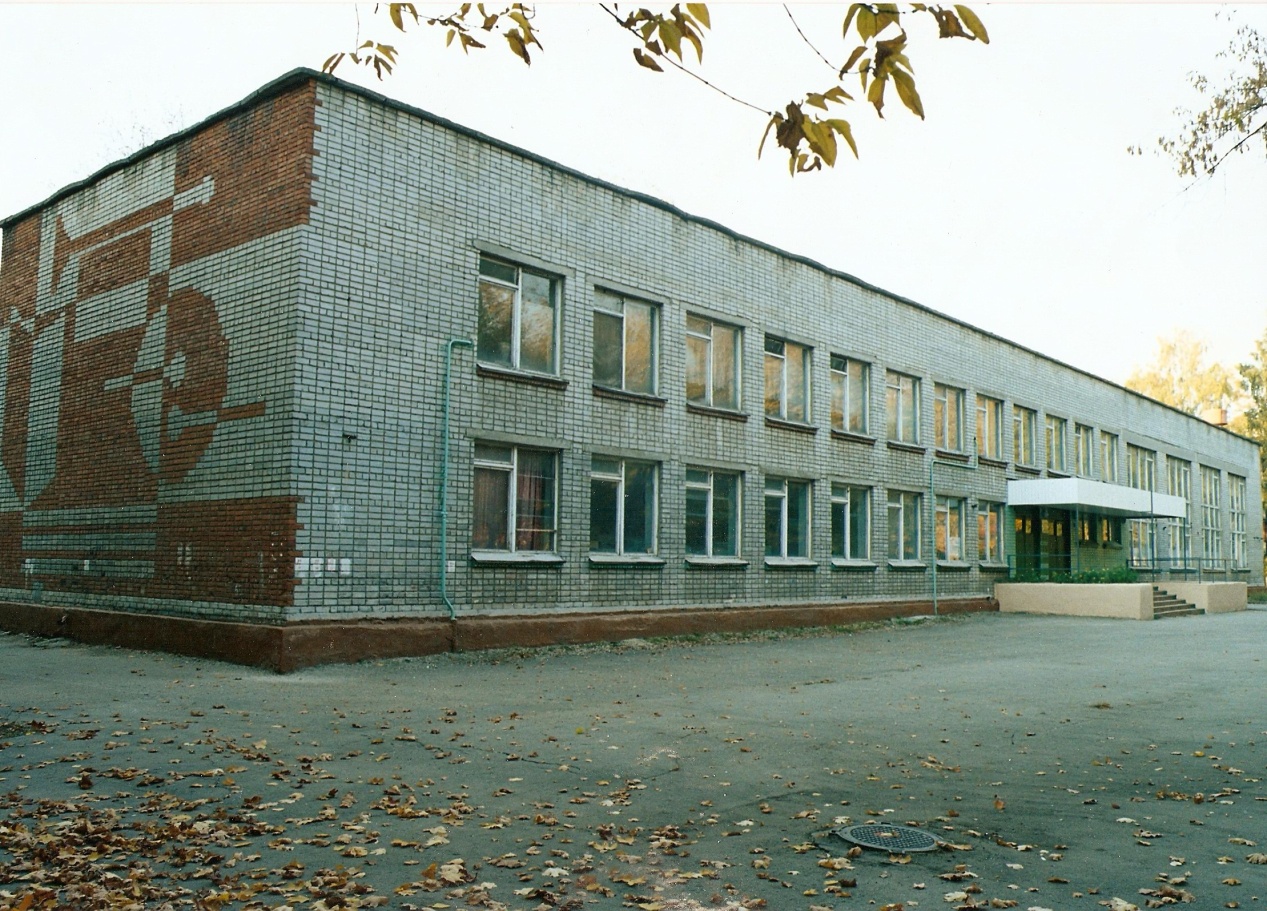                  3Одной глубокой ночью,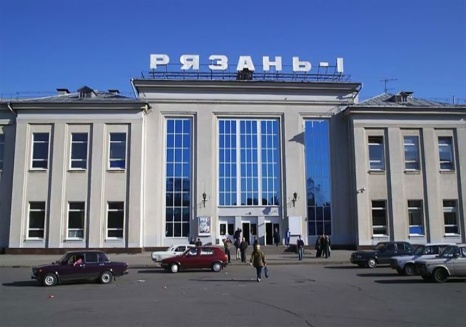 Вернее ранним утром,Со станции в Рязани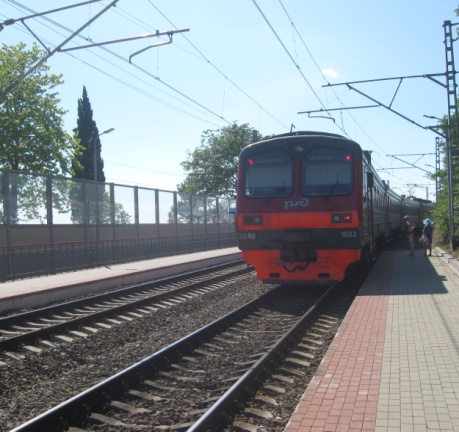 В вагоне номер пятьОтправились с ТанюхойМы к морю отдыхать.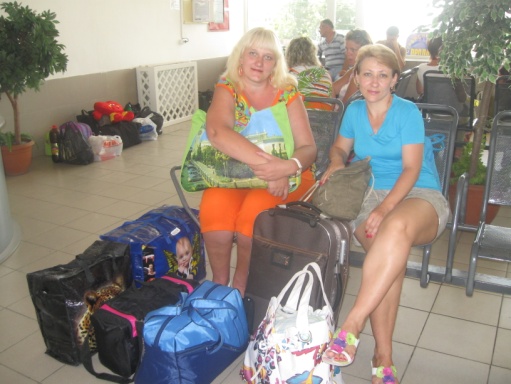 Причём не как туристы, 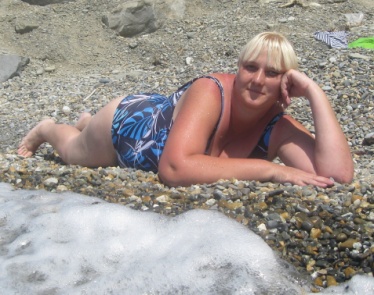 Не просто отдыхать,Не просто на животикеНа солнышке лежать,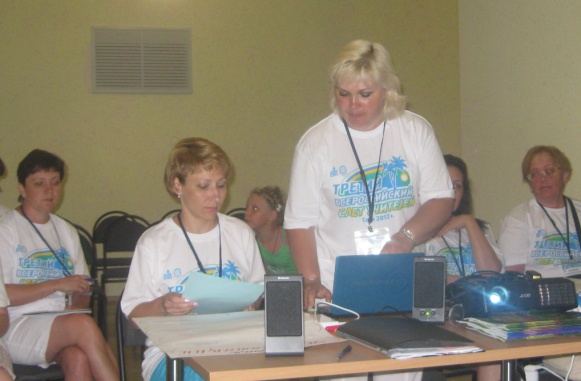 А опытом делитьсяИ знаний накопитьсяОтправились мы с ТанейНа Всероссийский слёт!                                                4Мы в поезде устали,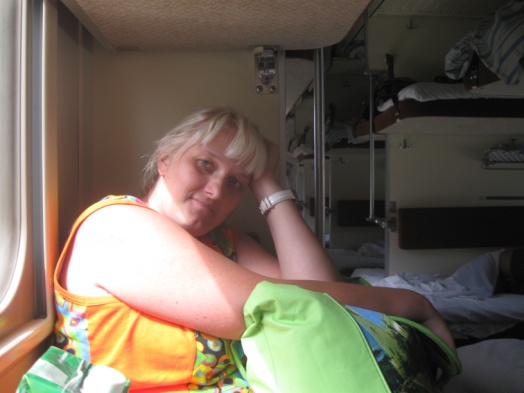 К нам часто приставали:«Купите дивны шалиИ носовой платок.Ещё приобретите газетку,Мячик, тапки и веер золотой».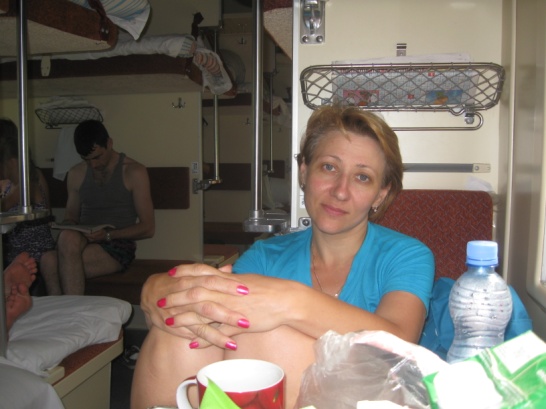 Мы рады были очень,Что валенки и шубыВ вагон не заносили И не просили взять!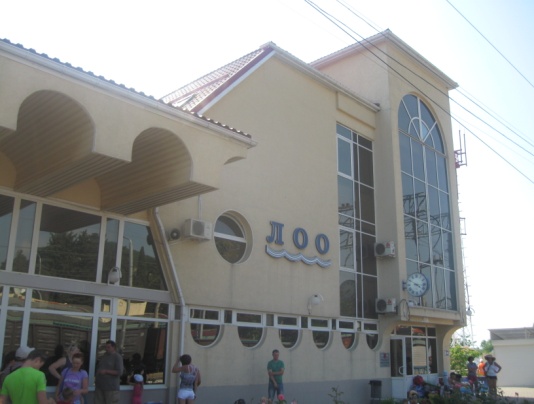 Приехав рано утромИ съев сухарь последний,Мы в Лоо очутилисьИ вышли на вокзал.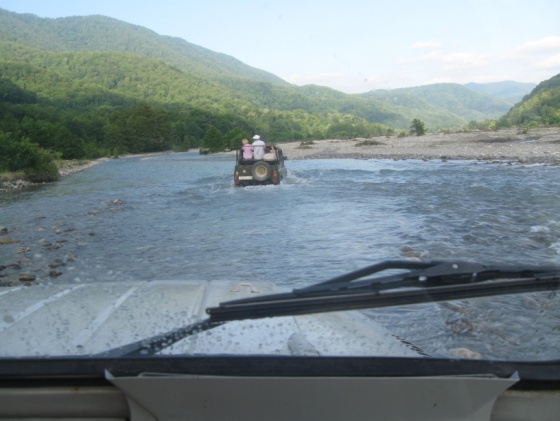 К нам тут же подбежали,По именам назвали,Все вещи отобрали,В авто упаковалиИ к месту привезли.               5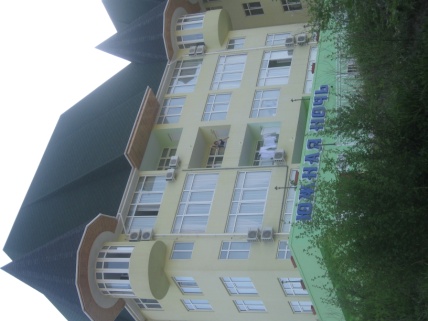 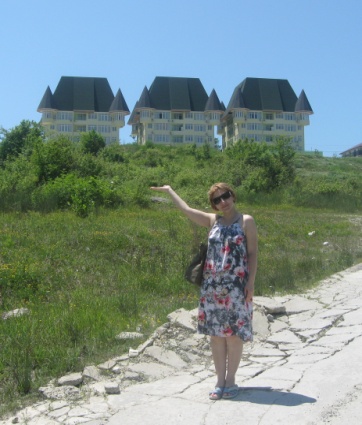 Пансионат огромный! Четыре этажа!Бассейн, душ, шезлонгиИ вкусная еда.Нас в номер поселили,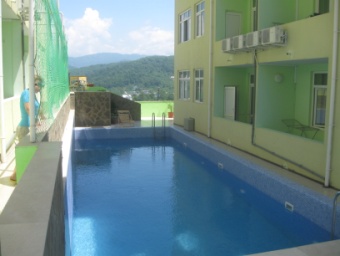 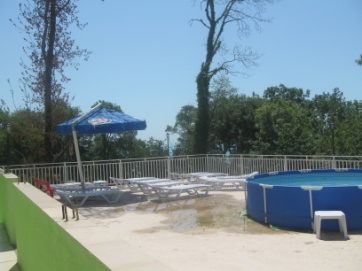 И вдруг предупредили,Что все коллеги нашиПоселены в другой.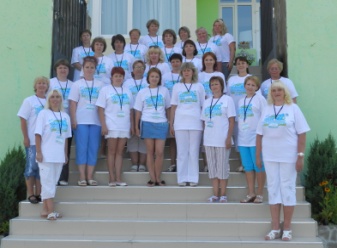 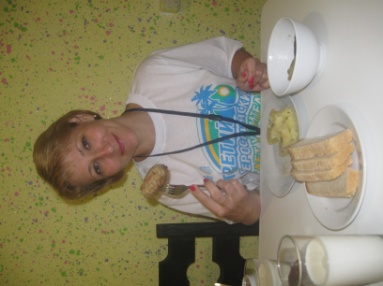 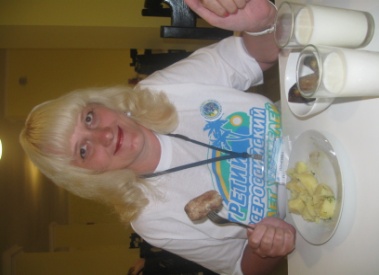 Сначала мы скучали,Плечами пожимали,Потом мы пообвыклиИ стали кайфовать!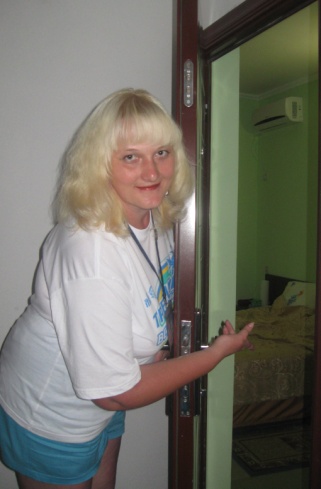 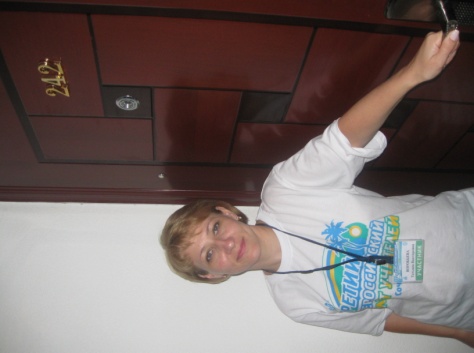 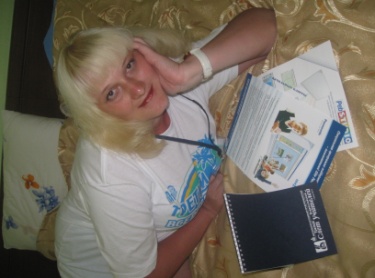 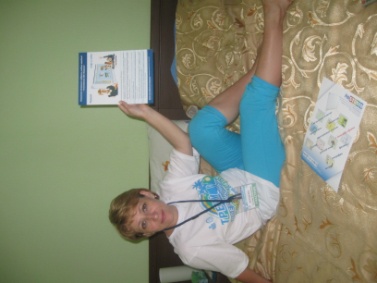      6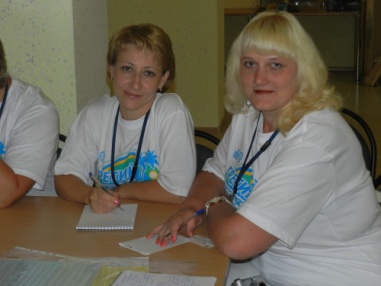 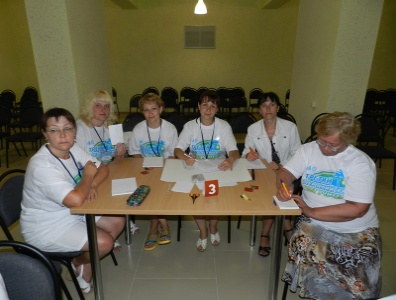 Учёбу посещали,Коллег не забывали,На море загорали,Ступеньки всё считали,Но только почему-тоОтветы совпадали 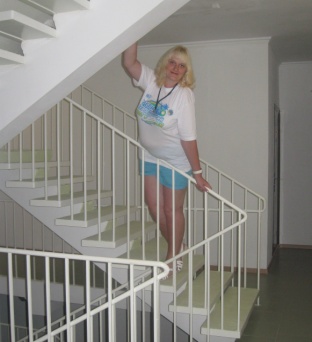 Лишь у троих из нас.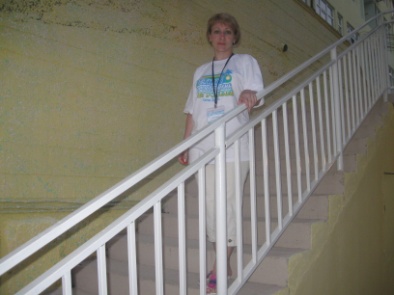 Одни сказали: «Двести».Другие: «Точно триста!»А кто-то лишь сто двадцатьСтупенек насчитал.Мы пробовали тоже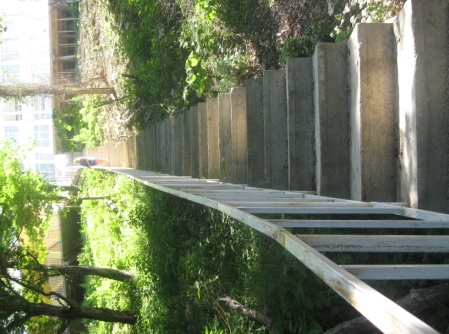 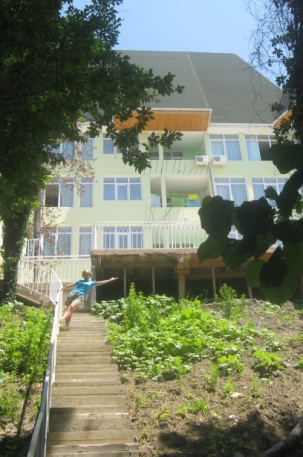 От номера до моря,Туда, сюда, обратноСтупеньки посчитать.Но часто мы сбивались,Нередко ошибались,Потом мы постаралисьИ насчитали сто!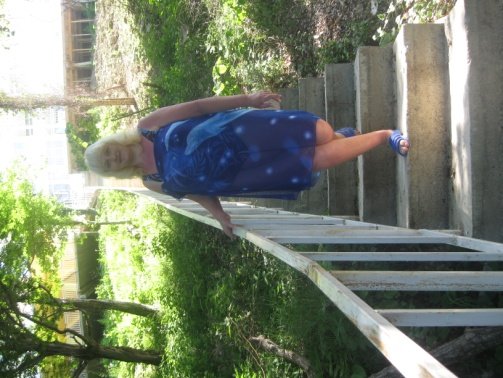 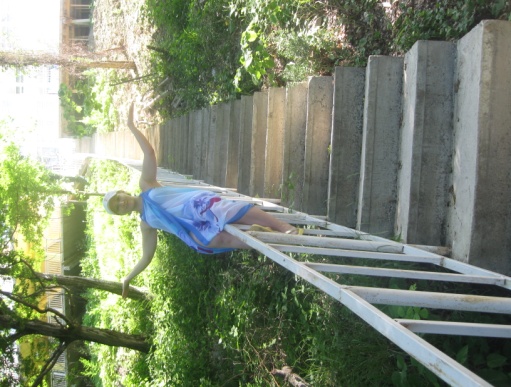 7Мы в Сочи побывали,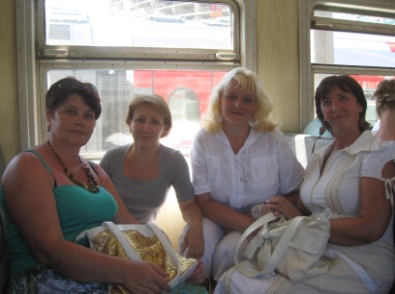 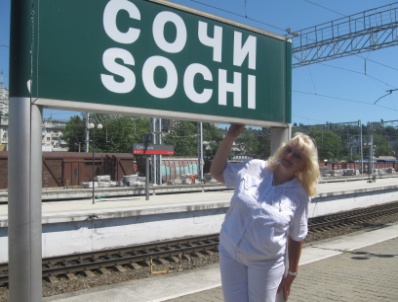 Про стройку всё узнали,Рабочим не мешали,А даже помогли.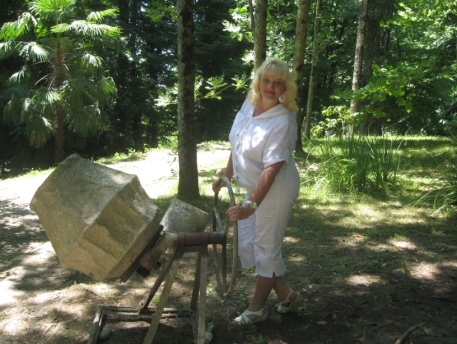 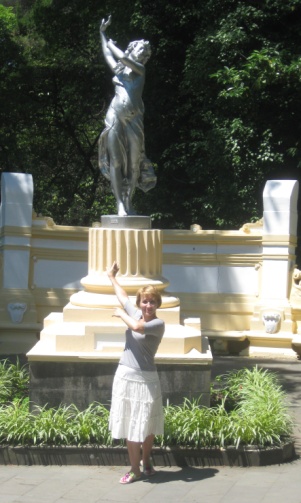 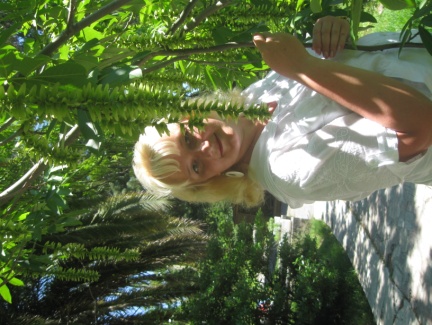 В Макдональдс заходили,С Никулиным шутили,С Мироновым общались И ели эскимо.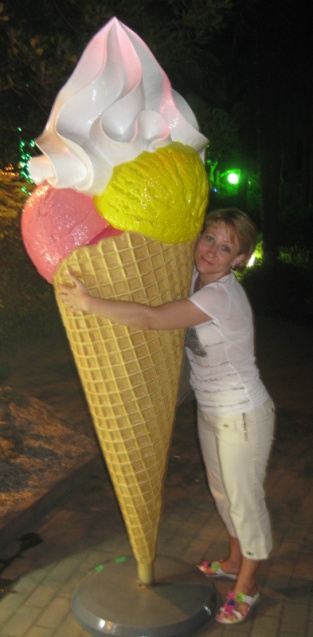 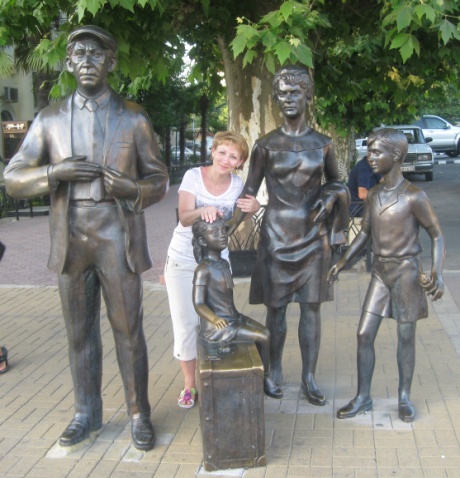 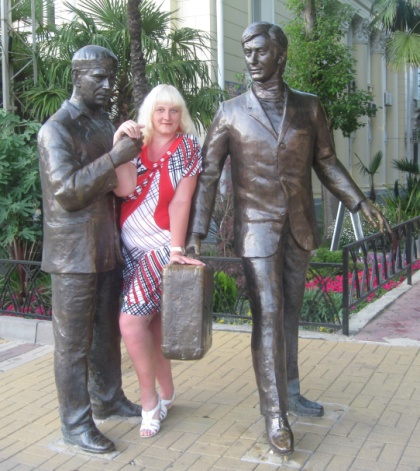                 8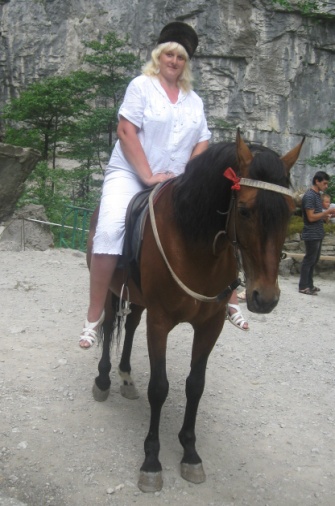 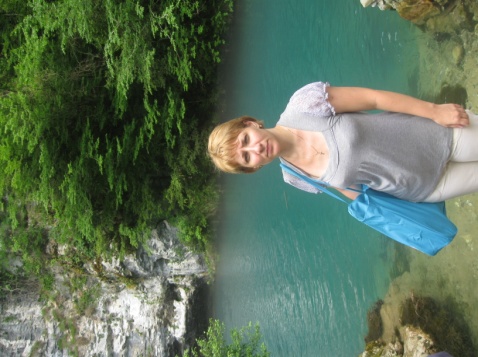 Границу пересекали,Абхазию узнали,В пещеру залезалиИ на коне скакали,И ездили в авто.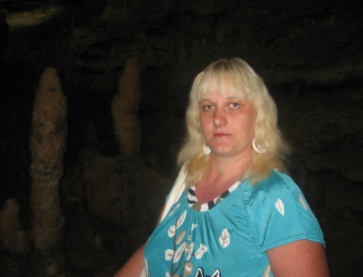 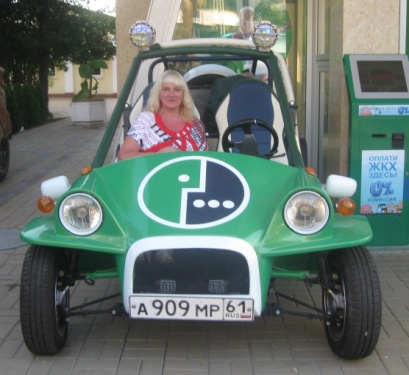 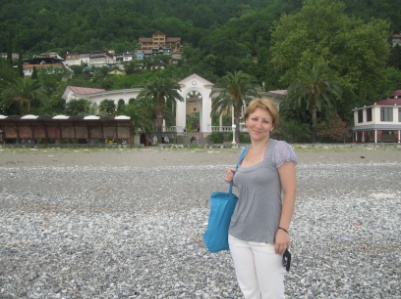 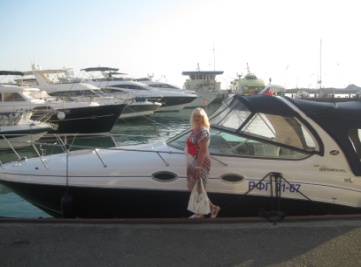 В Ривьере побывали,В порту мы погуляли,Пингвинов, рыб, дельфинов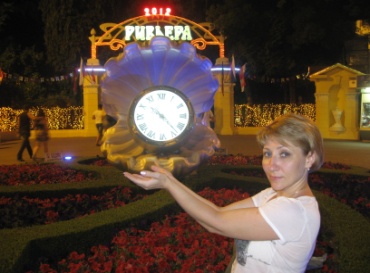 Мы видели не раз.Вы только не завидуйте,Наш отдых просто класс!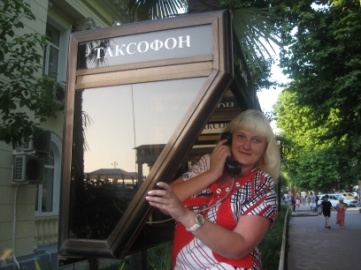 Родных не забывали,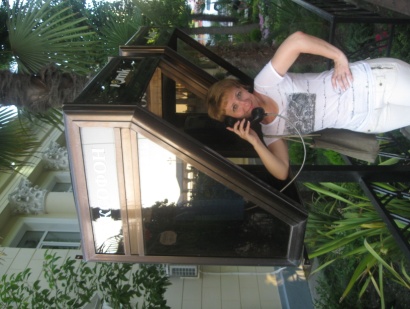 Им SMS писали,Звонили,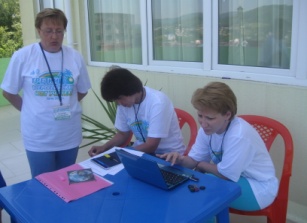 И по скайпу хвалили свой загар.9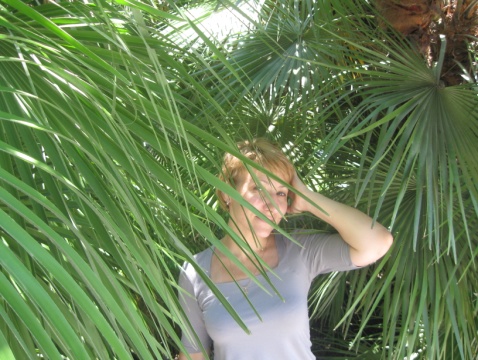 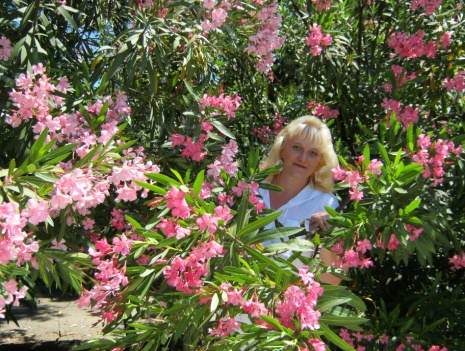 Мы вовсе не устали,Мы много отдыхали,Два раза выступали,Нашли себе друзей.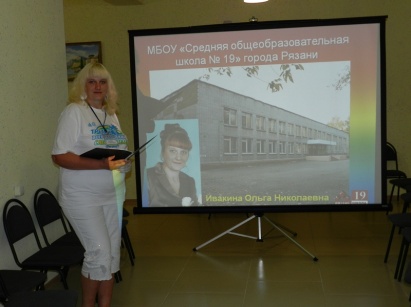 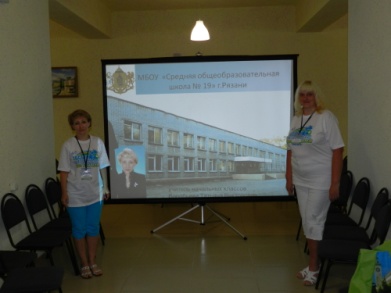 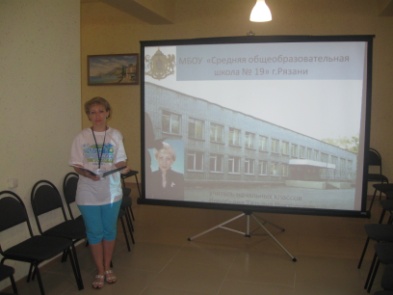 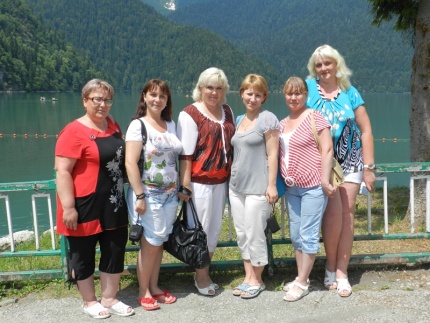 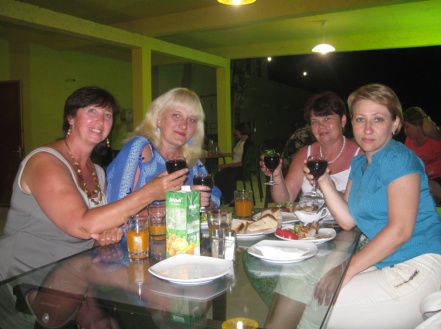 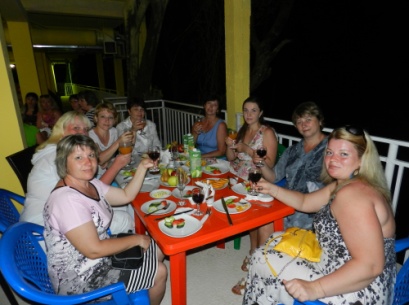 Сказать хотим «Спасибо!»Говорской, Горюнову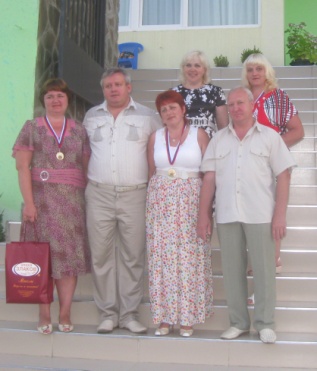 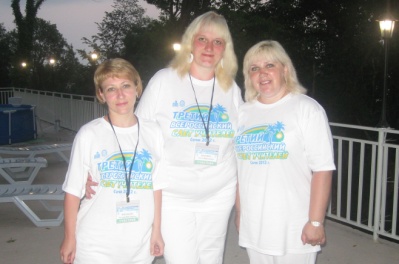 И всем своим коллегам Из разных уголков.За чуткость и участие,За те минуты счастья,За то, что этим летом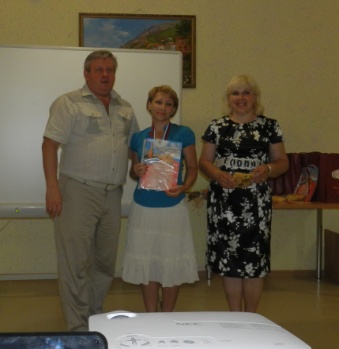 Мы все здесь собрались.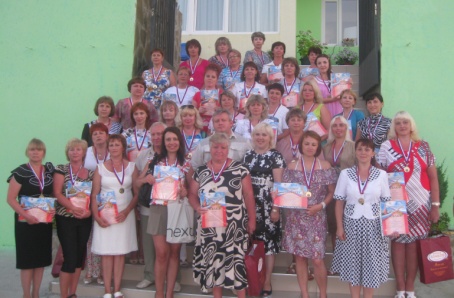               10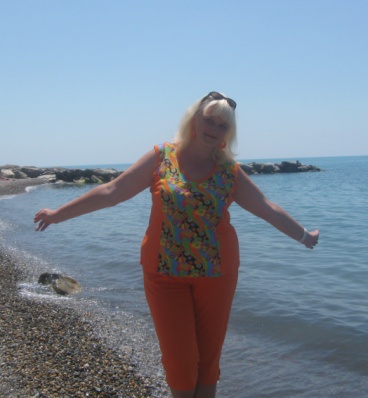 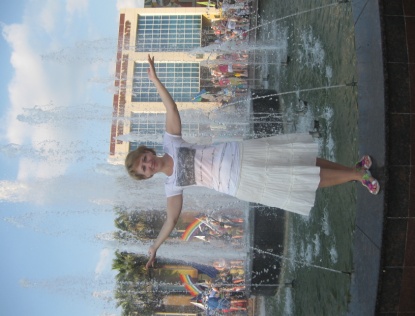 Мы всем вам обещаем,Что это лето в Сочи,А может и не с Сочи,В посёлке Вардане,Мы долго не забудемИ вспоминать вас будем.И точно мы приедем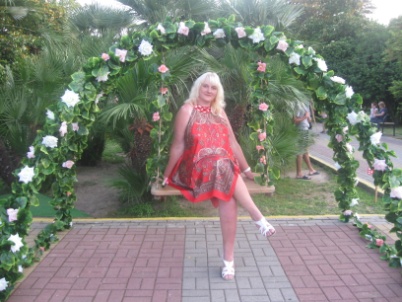 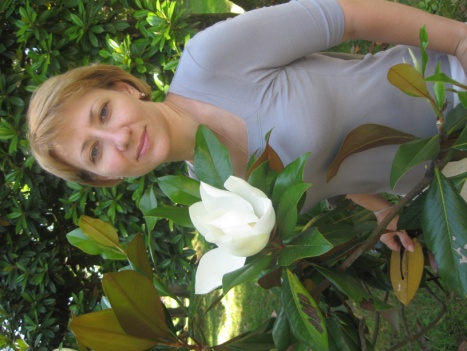 Сюда ещё опять!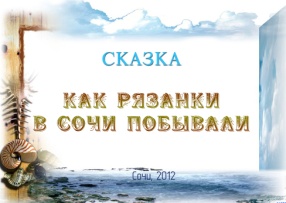 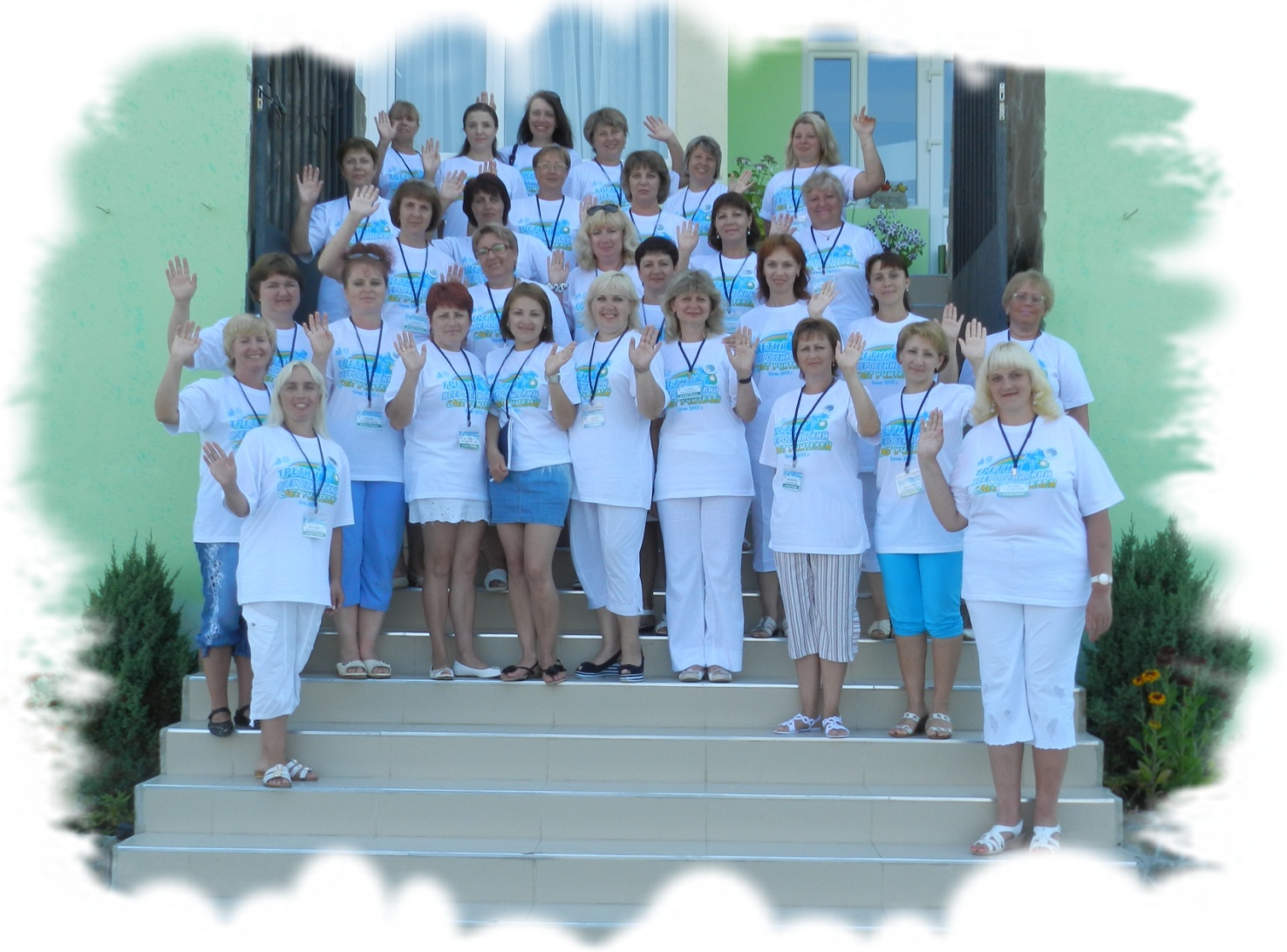 